ОБЩИЕ ПОЛОЖЕНИЯНастоящий Частный Регламент Чемпионата Сибири (далее – Регламент) составлен для проведения 4 этапа Чемпионата Сибири по трофи-рейдам 2016 года «Салаирское рубилово» (далее – «СР-2016»).Соревнование проводится автомобильными внедорожными клубами «Дром 4х4» и "МБО 4х4" в соответствии со следующими нормативными документами:- Регламент Чемпионата Сибири по трофи рейдам 2016г.- Данный Частный Регламент. Любые дополнения и изменения к частному регламенту вносятся не позднее чем за 30 минут до брифинга и вывешиваться вместе с регламентом на доске информации в базовом лагере. Данные изменения являются неотъемлемой частью регламента и им уделяется особое внимание на брифинге.Любая помощь (техническая, автосервиса, навигационная), кроме медицинской, на трассе (во время гонки) между экипажами разных зачетных групп, между экипажами внутри каждого класса, запрещена.РАСПИСАНИЕ7 октября 2016 г.8 октября 2016 г.9 октября 2016 г.ОБЩИЕ УСЛОВИЯТрофи-рейд «СР-2016» проводится 8 октября 2016 года.Трофи-рейд «СР-2016» является 4 этапом Чемпионата Сибири по трофи-рейдам 2016 года.Легенда проезда до базового лагеря публикуется на официальных сайтах Чемпионата Сибири по трофи-рейдам 2016 г. www.mbo4x4.ru, www.drom4x4.ru, www.altay4x4.ru, www.tomsk4х4.ru, www.region04x4.ru, www.fas22.ru. Старт и финиш соревнования в базовом лагере.Общая протяженность маршрута не более 100 км.Официальное табло информации расположено в БЛ.Официальные лица ЧС (Организационный комитет ЧС):«МБО 4х4» г. НовосибирскХудышкин Максим, Тупицына ИринаWeb: www.mbo4x4.ruE-mail: 2032727@ngs.ru«Дром 4х4» г.НовосибирскЕгоров Андрей, Web: www.drom4x4.ruE-mail: egorovboss@inbox.ru«Алтай 4х4» г. БарнаулИльин Дмитрий, Некрасов Михаил, Роор Юлия Web: www.altay4x4.ruE-mail: roor@altay4x4.ru«Томск 4х4» г. ТомскХлебников ВладимирWeb: www. tomsk4х4.ruE-mail: khlebnikovvv@rambler.ru«Русский экстрим», г. БийскКруглов АлексейWeb: www.fas22.ruГлавная Судейская коллегия (ГСК):Руководитель Чемпионата Сибири - Некрасов Михаил – председатель оргкомитета (903-910-03-11)Руководитель этапа: Егоров АндрейГлавный судья: Роор ЮлияТехнический комиссар: Цитеркоп Антон, Cауленко АндрейОфициальные лица этапа:Комендант базового лагеря: Ивашкин ДанилКомиссар по связи: Чудинов СтаниславСекретарь: Синицина ТатьянаЭвакуация: Чудинов Станислав, Цитеркоп Антон, Рыбин Евгений, Постановка трассы:Егоров Андрей, Цитеркоп Антон, Гришин Денис, Рыбин Евгений, Чудинов СтаниславЗАЯВКА НА УЧАСТИЕ В СОРЕВНОВАНИЯХ, ВЗНОСЫКоличество экипажей не ограничивается.К участию в соревновании допускаются экипажи, указанные в принятых организатором заявочных формах. Заявка подтверждается оплатой полной суммы заявочного взноса.Подписывая утверждённую заявочную форму на участие в «СР-2016», все заявленные члены экипажей подчиняются требованиям общего регламента Чемпионата Сибири по трофи-рейдам 2016г и настоящего Частного Регламента.Вопрос о допуске экипажей к участию с отклонением от требований в подготовке автомобилей, но не влияющих или косвенно влияющих на результат, решается Техническим комиссаром.Сумма заявочного взноса для всех зачётных групп составляет: 1000 рублей с экипажа.Организатор не несет ответственности за ущерб и повреждения, причиненные участникам и их имуществу. Все экипажи принимают участие в соревнованиях на свой собственный риск. Своей подписью на заявочной форме члены экипажа отказываются от каких-либо прав на компенсацию расходов, которые могут возникнуть в результате происшествия во время проведения соревнования. Этот отказ (от каких-либо прав на компенсацию) относится к организатору этапа, Официальным лицам данного этапа и другим участникам этапа ЧС.Заявочные взносы не возвращаются кандидатам (участникам) на участие в этапе, если в заявочной форме были указаны заведомо ложные данные.После 10:00 часов 8 октября 2016 г. заявки и взносы не принимаются. Экипажи, не подавшие к этому времени заявки и не оплатившие взносы, к участию в «СР-2016» не допускаются.ЭКИПАЖИ И УЧАСТНИКИУчастниками этапов ЧС являются физические лица, заявившие экипаж для участия в любом из этапов ЧС. Член экипажа несет солидарную ответственность за действия всего экипажа, зарегистрированного для обеспечения его участия на этапе ЧС.Экипаж автомобиля - это экипаж одного автомобиля, состоит из двух человек, регистрируемых как Первый и Второй водитель. Допускаются дополнительные участники экипажа, но не более двух человек в одном автомобиле при условии наличии посадочных мест в автомобиле (жестко закрепленное к полу посадочное место со спинкой). Общее количество экипажа не может быть более 4 человек.Экипаж квадроцикла (далее ATV) – экипаж может насчитывать максимум 2 человека, регистрируемых как Первый и Второй водитель; допускается выступление на одном или двух ATV/UTV.Водитель автомобильного экипажа, указанный в заявочной форме на этап, как Первый водитель (пилот), несет всю ответственность за данный экипаж в течении всего этапа (гонки). Организатор этапа не несет ответственности за действие экипажа-участника ЧС. В экипаже ATV ответственность равноценно ложится на каждого члена экипажа.Член автомобильного экипажа, заявленный как Первый водитель, обязан иметь водительское удостоверение категории «В», в случае отсутствия такового, экипаж не допускается к участию в данном этапе ЧС.Запрещается замена Первого водителя, указанного в заявочной форме при регистрации экипажа на первом зачетном этапе ЧС, в течение всех этапов ЧС; замена Второго водителя допускается только до окончания проведения Административных проверок перед этапом по согласованию с Руководителем этапа. Замена дополнительных членов экипажа в течение всех этапов допускается.Экипаж имеет право заменить автомобиль в своей Группе на любом этапе ЧС, при условии сохранения Первого водителя экипажа и полного соответствия автомобиля техническим требованиям зачетной Группы. Во время проведения этапа экипаж не имеет право заменить заявленный автомобиль на другой уже после проведения Административной проверки, так же как и вносить изменения в конструкцию и оборудование автомобиля.АВТОМОБИЛИ. ЗАЧЕТНЫЕ ГРУППЫ. (ТЕХНИЧЕСКИЕ ТРЕБОВАНИЯ)К участию допускаются автомобили колесной формулы 4х4, а также ATV, прошедшие техническую проверку на соответствие зачетной группе, согласно Частному Регламенту этапа. К участию в классах СтокК; СК; ТК допускаются серийные внедорожные легковые автомобили колесной формулы 4Х4, выпущенные в количестве не менее чем 1000 идентичных экземпляров и имеющие как минимум два места для сидения. Ответственность за доказательство серийности автомобиля, как в целом, так и его отдельных узлов и агрегатов, лежит на участнике. При технической инспекции автомобилей допускается сравнение деталей автомобилей с серийными деталями или каталогом завода-изготовителя. К участию в СтокК; СК; ТК; ЭК; ЭКСПЕДИЦИЯ, могут быть не допущены автомобили с колесной формулой 4х4 не соответствующие понятию «внедорожник», такое решение может принять Спортивный комиссар этапа по согласованию с Руководителем оргкомитета ЧС. Автомобили каждого заявившегося на участие в ЧС экипажа подразделяются, согласно обязательным требованиям, на следующие зачетные группы:-Группа «Сток класс»	- СтокК;-Группа «Стандарт класс»	- СК;-Группа «Туризм класс»	- ТК;-Группа «Экстрим класс»	- ЭК;-Группа «ATV»		- ATV.-Группа «Экспедиция»	- ЭКСПЕДИЦИЯС минимальными и обязательными техническими требованиями по подготовке автомобиля:Для автомобилей, снятых с производства, допускается установка узлов и агрегатов от последующих моделей той же марки (завода). ГАЗ-69 приравнивается к УАЗу.*СтокК Двигатель – запрещена замена двигателя вне выпускаемой заводом линейки двигателей для данной модели.Подвеска -  разрешена замена амортизаторов при условии сохранения типа амортизатора и мест крепления. Лифт запрещен.Трансмиссия - Разрешается устанавливать блокируемый дифференциал при условии, что он установлен в оригинальный картер. Другие изменения запрещены.Колеса – пневматическая шина, разрешенная для применения на дорогах общего пользования. размер шины должен соответствует требованиям завода-изготовителя, резка протектора запрещена. Запрещено применение специальных шин низкого давления, сельхоз шины запрещены.Диски – заводского производства. Запрещена любая дополнительная фиксация боковин шин на диске.Кузов – запрещена любая резка, перенос радиатора охлаждения ДВС, топливного бака со штатных мест. Разрешена установка багажника, кронштейна запаски, дополнительных порогов, силовых бамперов. Лифт запрещен.Лебедка – запрещена. Разрешено использование механизмов самовытаскивания только на основе мускульной силы; любые другие средства самовытаскивания запрещены.*СК Двигатель - Разрешается применение любых бензиновых или дизельных двигателей, в том числе оборудованных системами наддува воздуха, устанавливаемого производителем на одну из модификаций данной марки автомобиля.Подвеска – Запрещена замена подвески вне рамок, устанавливаемых заводом на данную модель.Разрешается установка на рессорный автомобиль пружин (дополнительно к рессорам).Трансмиссия - Запрещена установка трансмиссии с других марок автомобилей и не оригинальных бортовых редукторов. Запрещается установка мостов не присутствующих в заводской гамме производителя для данной модели.Колеса – автомобильная пневматическая шина разрешенная для применения на дорогах общего пользования. Диаметр не более 32 (813 мм), резка протектора разрешена. Запрещено применение специальных шин низкого давления, сельхоз шины разрешены.Кузов – Запрещена установка не заводских элементов кузова. Вместо стекол допускаются заменители (оргстекло, алюминий), допускается резка дверей снизу по петли, но не вдоль них, колесных арок, но не их удаление, порогов, резка остальных элементов кузова запрещена. На автомобилях с предусмотренным заводом съемным типом крыши, допускаются любые ее изменения, вплоть до ее удаления. В последнем обязательно наличие дуги безопасности экипажа для защиты в случае переворота авто. Бак и топливная система должны быть отгорожены от салона, перегородка должна быть стальная или алюминиевая, бак из салона не должен быть виден. Перенос радиатора запрещен.Лебедка – запрещена. Разрешено использование механизмов самовытаскивания только на основе мускульной силы. *ТК Двигатель - Разрешается применение любых бензиновых или дизельных двигателей, в том числе оборудованных системами наддува воздуха, устанавливаемого производителем на одну из модификаций данной марки автомобиля.Подвеска – Запрещена замена подвески вне рамок, устанавливаемых заводом на данную модель.Разрешается установка на рессорный автомобиль пружин (дополнительно к рессорам).Трансмиссия - Запрещена установка трансмиссии с других марок автомобилей и не оригинальных бортовых редукторов. Запрещается установка мостов не присутствующих в заводской гамме производителя для данной модели.Колеса – автомобильная пневматическая шина разрешенная для применения на дорогах общего пользования. Диаметр не более 35 (900 мм), резка протектора разрешена. Запрещено применение специальных шин низкого давления, сельхоз шины разрешены.Кузов – Запрещена установка не заводских элементов кузова. Вместо стекол допускаются заменители (оргстекло, алюминий), допускается резка дверей снизу по петли, но не вдоль них и внутренних карманов, колесных арок, но не их удаление, порогов, капота и задней двери (борта) но не их отсутствие, резка остальных элементов кузова запрещена. На автомобилях с предусмотренным заводом съемным типом крыши, допускаются любые ее изменения, вплоть до ее удаления. В последнем обязательно наличие дуги безопасности экипажа для защиты в случае переворота авто. Бак и топливная система должны быть отгорожены от салона, перегородка должна быть стальная или алюминиевая, бак из салона не должен быть виден. Перенос радиатора запрещен. Лебедка – одна. При установке внутри салона лебедка и трос должны быть закрыты жесткими элементами. Допускается использование механизмов самовытаскивания на основе мускульной силы. *ЭК Двигатель – изменения не оговариваетсяПодвеска – изменения не оговариваетсяТрансмиссия – изменения не оговариваютсяДиски - изменения не оговариваетсяКолеса - автомобильная пневматическая шина, разрешенная для применения на дорогах общего пользования. Диаметр не более 44 (1118 мм) резка протектора разрешена. Запрещено применение специальных шин низкого давления, сельхоз шины разрешены.Кузов – изменения не оговариваются. Обязательно Наличие либо жесткой крыши, либо каркаса (дуги) безопасности. Перенос радиатора и бака допускается при обеспечении жесткой перегородки от основного салона с экипажем.Лебедки – не ограничено.*ЭКСПЕДИЦИЯ Кузовной автомобиль.Лебёдки - любые, количество любое.Запрещена установка арочных шин и шин низкого давления. Размеры резины: 	Паспортная масса автомобиля без нагрузки.от 700 до 1400 кг 		- до 31 дюйма включительно,от 1400 до 2000 кг 		- до 33 дюйма включительно,от 2000 и выше		- до 37 дюймов включительно.*ATV – ТС однозначно подходящее под понятие «квадроцикл».Диски допускаются только заводского изготовления.Запрещается изменять рисунок протектора шин методом нарезки.Разрешается применение только пневматических шин для ATV и UTV.При переносе радиатора и магистралей системы охлаждения должны быть предусмотрены защитные устройства, исключающие (в случае срыва или повреждения) попадание охлаждающей жидкости на водителя.Шноркель должен иметь наконечник из травмобезопасного материала (пластмасса, резина).Экипировка гонщика ATV. Обязательно применение мотошлема. Шлем гонщика должен отвечать требованиям к шлемам: мотошлемы, применяемые на соревнованиях по трофи-рейдам, должны соответствовать следующим стандартам: ГОСТ 22889-90(Россия), ЕСЕ 22-05(Европа), DOT или Snell(Америка). Недопустимо применение строительных касок, шлемов для дорожных велосипедов, танковых или иных мягких шлемов. Рекомендуется применение защитных очков или закрытых мотошлемов типа «интеграл». Желательно применение защитной экипировки мото-кроссового образца: защита груди и спины, налокотники и наколенники.Измерение размера шин, производится в миллиметрах, по факту, при давлении 1,5 атм.Применение средств противоскольжения таких, как цепи и гусеницы, запрещены на всех этапах ЧС.Если автомобиль, согласно техническим требованиям не будет соответствовать зачетной группе, указанной экипажем в заявочной форме (Заявке) на участие в этапе, то Технический Комиссар имеет право либо перевести автомобиль данного экипажа в другую (соответствующую) зачетную группу и одновременно наложить на этот экипаж штраф в размере 100 % от заявочного взноса, либо не допустить экипаж к участию - в этом случае заявочный взнос не возвращается.СТРАХОВАНИЕОтветственность за ущерб, причиненный участниками третьим лицам, страхуется участниками самостоятельно (на каждый автомобиль Участник должен иметь полис обязательного страхования гражданской ответственности).Объем и виды личного страхования Водителей определяется Участниками самостоятельно.РЕКЛАМА, ИДЕНТИФИКАЦИЯ ЭКИПАЖАОрганизатор предоставляет каждому экипажу, заполнившему заявочную форму для участия в этапе ЧС - одну эмблему этапа, 2 стартовых номера ЧС.Эмблема этапа и стартовые номера изготавливаются организатором по единой разработанной и утвержденной форме.В случае утраты (причина любая) Стартового номера, экипаж обязан его восстановить за свой счет.Стартовые номера должны быть расположены на передних (левой и правой) дверях автомобиля, экипажу ATV рекомендуется закреплять наклейку поверх одежды на спину каждого из членов экипажа, допускается выпуск собственных номеров оригинального исполнения.Эмблема этапа может быть расположена на любой части автомобиля/ATV. Для автомобиля рекомендована верхняя часть передней двери.Не допускается размещение рекламы на Стартовых номерах ЧС.Организатор вправе размещать Обязательную рекламу на любой части автомобиля/ATV участника ЧС, но только после согласования с экипажем конкретного места. Экипаж обязан найти соответствующее место на кузове автомобиля/ATV для размещения Обязательной рекламы.В случае отказа экипажем разместить Обязательную рекламу, данный экипаж к участию на этапе ЧС не допускается, либо обязан уплатить штраф равный сумме трех стартовых взносов.Наличие ФИО экипажа на капоте (верхней части переднего крыла), либо любой части ATV не является обязательным требованием, но является дублирующим бортовой и регистрационный знаки при зачете факта взятия точки.АДМИНИСТРАТИВНАЯ И ТЕХНИЧЕСКАЯ ПРОВЕРКИАдминистративная и техническая проверки проводятся в базовом лагере соревнования, согласно расписанию.Все экипажи, принимающие участие в соревновании должны быть представлены на Административной и Технической проверках как минимум одним членом экипажа, либо Участником, либо Представителем Участника.Предметом Административной проверки является:Правильность заполнения заявочной формы;Наличие водительских удостоверений категории «В» первого водителя автомобильного зачета;Наличие аптечки и огнетушителя, корозащитной стропы; для ATV наличие буксировочного/рывкового троса; Наличие защитных шлемов/касок на каждого члена экипажа;Правильность размещения эмблем этапа, стартовых номеров.Административную проверку проводят Спортивный Комиссар этапа и Секретарь этапа.Предметом Технической проверки автомобиля является:Соответствие заявленного ТС техническим параметрам, которые указаны экипажем в заявочной форме (заявке);Классификация автомобиля в соответствующую зачетную группу данного этапа;Соответствие автомобиля требованиям технической безопасности;Проведение необходимых мер по маркировке, пломбировке и т.д., для приведения автомобиля в соответствие с требованиями зачетной группы данного этапа, а также последующая проверка этих соответствий после финиша экипажа.Техническую проверку проводят Технический Комиссар этапа и Секретарь этапа.Автомобиль представляется на ТП полностью подготовленным для участия в соревновании, с нанесенными на бортах стартовыми номерами и рекламой Организатора. Также должна быть представлена вся экипировка экипажа: огнетушитель, медицинская аптечка, защитные шлемы, корозащитная стропа (для зачетных групп ЭКСПЕДИЦИЯ, ТК, ЭК, ATV).Предстартовая ТП носит общий характер. На ней проводится идентификация марки и модели автомобиля, проверка автомобиля на соответствие требованиям безопасности и принадлежность к группе, в которую автомобиль был заявлен. Может проводиться также проверка размеров (диаметр и ширина) колёс.При прохождении предстартовой ТП, если автомобиль признан несоответствующим требованиям безопасности и/или техническим требованиям к указанной в заявке группе, Технический Комиссар может назначить срок, в течение которого могут быть устранены выявленные недостатки.На предстартовой ТП может проводиться маркировка и пломбирование узлов и агрегатов автомобилей.Проверка автомобиля на соответствие требованиям безопасности, а также проверка размеров (диаметр и ширина) колёс, проверка пломбировки узлов и агрегатов, может быть произведена по указанию ГСК в любой момент соревнования. В случае проведения подобной проверки, во время прохождения трофи-рейда «СР-2016», предусмотрена нейтрализация затраченного на проверку времени для проверяемого экипажа.Автомобили участников обязательно должны быть оборудовать прибором спутниковой навигации любого типа.Для выполнения требований Регламента по получению зачета на ориентировании участники должны иметь цифровой фотоаппарат с матрицей не менее 2х мегапикселей. Рекомендовано до трех карт памяти, обеспечивающих хранение не менее 120 кадров разрешением не менее 1280x960; элементы питания для фотоаппарата, обеспечивающие как минимум съемку 120 кадров, чехол к фотоаппарату, предохраняющий его от воздействия влаги, грязи и механических повреждений. Организаторы гарантируют поддержку карт памяти общедоступных форматов. Использование нестандартных типов карт памяти возможно только при условии предварительного согласования с организатором и предоставления самим(!) участником оборудования для переноса информации с фотоаппарата на компьютер организатора.ПРОВЕДЕНИЕ 4 ЭТАПА ЧЕМПИОНАТА СИБИРИ ПО ТРОФИ-РЕЙДАМ «СР-2016»Формат проведения трофи-рейда «СР-2016» представляет собой трофи-ориентирование по GPS-приёмнику, с учётом взятых Контрольных Пунктов (далее КП), и затраченного на это времени.Задача соревнующегося экипажа состоит в том, чтобы в рамках Нормативного времени при помощи GPS-координат найти и взять:один обязательный КП, первый, ограниченный по времени взятия (зафиксировать взятие КП, после чего отметить время взятия у организаторов, находящихся на КП, получить координаты остальных КП);и несколько КП, не обязательных для взятия, набрать как можно больше баллов с учетом стоимости КП и приехать на Финиш, затратив на это как можно меньше времени.Обязательный КП имеет изначальную стоимость в сумме, равной количеству экипажей, заявленных в классе +1 балл.Стоимость обязательного КП уменьшается на 1 балл после взятия его экипажем - участником соревнований (Первый экипаж при отметке на обязательном КП получает количество баллов, равное заявленному количеству экипажей данного класса + 1 балл, 2-й экипаж и последующие экипажи - минус 1 балл от предыдущего).В Зоне проведения трофи-рейда «СР-2016» размещено до 200 КП для всех классов (нумерация от 001 до 200).ОСОБЕННОСТИ ПРОВЕДЕНИЯОрганизатор не обеспечивает дозаправку автомобилей в ходе трофи-рейда «СР-2016». Участники (Экипажи) должны самостоятельно обеспечить свои автомобили топливом и другими ГСМ, ориентировочно на 200 км среднего, с участками тяжёлого, бездорожья.В базовом лагере расположен стартовый и финишный створы.После брифинга всем участникам выдаётся координата первого (Обязательного) КП и контрольное время для его прохождения.Остальные GPS-координаты каждого КП, с кратким описанием и указанием его номинальной стоимости, выдаются участнику на первом обязательном КП.Старт участников трофи-рейда «СР-2016» производится из Стартовой зоны через прохождение стартового створа.Контрольные Пункты представляют собой маркировку в виде цифры (числа) от 001 до 200, которые являются номером КП с соответствующими GPS-координатами. Также каждое КП имеет свою номинальную (зачётную) стоимость, выраженную в количестве баллов от 1 до 5.Все КП представляют собой жёсткую табличку с нанесённой на ней цифрой (числом). Таблички с номером КП могут располагаться на деревьях, пнях, на жестких стойках и т.д.Контроль прохождения трассы на предмет соответствия требованиям регламента ведется передвижным Судейским Пунктом в течении всего времени соревнования.Используемые на соревнованиях карты памяти должны быть очищены от посторонних фотографий. В случае сдачи карты памяти с фотографиями, не относящимися к данному соревнованию, участник пенализируется денежным штрафом в размере стартового взноса, при неуплате штрафа экипаж пенализируется незачетом 4 этапа ЧС «СР-2016».Разрешение снимка должно быть не менее 1240x960, формат изображения jpeg, tiff. Использование прочих специфических форматов хранения изображений не допускается.Экипаж должен прибыть на финиш в полном составе, при этом фиксирование времени производится flash-картой в рамках норматива в финишном створе. Экипаж, прибывший на финиш после окончания нормативного времени (время финиша для каждого класса указано в расписании соревнований «СР-2016») пенализируется незачетом 4 этапа ЧС.Все отметки времени финиша происходят в момент передачи flash-карты судье финиша и линии финиша соревнований. Учёт времени экипажей производится хронометристом соревнования с точностью до секунд.Сервис (помощь «техничек» и не заявленных экипажей) на трассе трофи-рейда «СР-2016» до её закрытия - запрещен. В случае нарушения данного пункта Частного Регламента, экипаж пенализируется незачётом 4 этапа Чемпионата Сибири по трофи-рейдам 2016 года.Ремонт и обслуживание автомобиля собственными силами экипажа на трассе 6 этапа ЧС по трофи-рейдам «СР-2016» - разрешен.УСЛОВИЯ ЗАЧЁТА, РЕЗУЛЬТАТЫРезультат экипажа определяется как сумма набранных баллов, cоответствующих номиналу взятых КП, с учетом всех пенализаций. Экипаж с максимальным результатом будет объявлен победителем, экипаж со следующим в порядке убывания результатом - вторым, и т.д. При равенстве результатов преимущество отдается экипажу с лучшим временем финиша.Взятие экипажем любого КП должно быть доказано цифровым фотоснимком на флеш-карте и предоставлено в Судейский Штаб.Процедура получения отметки о прохождении КП выполнена правильно, только если хотя бы на одной из фотографии данного КП имеется правильно скомпонованный кадр, на котором видны все необходимые элементы, оговоренные в требованиях. Требования по компоновке кадра:- Один из членов экипажа одной рукой (кистью) касается знака данного Контрольного Пункта (рука (кисть), не закрывающая номера, касается таблички, на которой находится цифра, обозначающая номер КП), а другой рукой (кистью) держится за любую часть своего автомобиля (кроме троса лебедки и других тросов, в т.ч. веткоотбойников), составляющую единое целое с автомобилем (не должна быть отделена от него). Допускается открывание дверей (в том числе задней) и капота для наглядности НОМЕРА экипажа, при этом, касание руки за открытую часть ЗАПРЕЩАЕТСЯ.- На снимке должны быть хорошо видимые и однозначно идентифицируемые:Номер данного Контрольного Пункта;- Автомобиль участника с отчётливо видимым Стартовым Номером на передних дверях автомобиля, либо государственным номером, либо фамилии экипажа.В случае отсутствия кадра, по любой причине, процедура отметки о прохождении КП считается не выполненной, взятие данного КП экипажу не засчитывается.Участникам засчитывается прохождение тех, и только тех КП, фотографии которых, соответствующие пункту 12.4, имеются на картах памяти, сданных судьям в Судейский Штаб на Финише.Все сомнительные моменты в предоставленных экипажем фотоматериалах будут трактоваться Судьями не в пользу предоставившего их для контроля экипажа.В случае уничтожения КП местными жителями или иными лицами, другими экипажами в ходе соревнования, результат прохождения уничтоженного КП АННУЛИРУЕТСЯ. Перестановка КП для упрощения взятия либо объезда её ЗАПРЕЩЕНА — ДИСКВАЛИФИКАЦИЯ.Зачётные Очки за 4 этап Чемпионата Сибири по трофи-рейдам начисляются экипажам, в каждой Зачётной группе, в соответствии с занятыми местами, по таблице начисления очков 2016 года.ТРЕБОВАНИЯ ПО БЕЗОПАСНОСТИ. ЭКОЛОГИЯ.Каждый экипаж и группы поддержки (с каждого автомобиля) обязаны оплатить в Оргкомитет (Штаб) экологический залог (возвратный) в размере 500 руб. По окончании соревнования, после проверки места расположения (отдыха) членами Оргкомитета, экологический залог возвращается при предъявлении квитанции установленного образца.Требования по безопасности описаны в Общем Регламенте Чемпионата Сибири и обязательны для настоящего Частного Регламента на 4 этап Чемпионата Сибири по трофи-рейдам «СР-2016». Экипаж, которому необходима медицинская помощь, должен любым доступным способом сообщить об этом любому из Руководителей данного этапа. Продолжить движение по маршруту (кратчайшему) до Лагеря Организаторов, либо ожидать эвакуацию. Все члены экипажа во время всего соревнования обязаны находиться в защитном шлеме/каске с жестким каркасом (шлем можно снимать во время ремонта автомобиля). Применение танковых или иных мягких шлемов ЗАПРЕЩЕНО. Пенализация за нарушение данного требования – исключение из соревнования решением ГСК.Запрещено размещение людей во время движения автомобиля снаружи автомобиля (на капоте, крыше, бамперах, в грузовом отсеке при отсутствии посадочных мест (для пикапов, кабриолетов и т.п.)). Исключения допускаются только при преодолении бродов и отвешивании.Участники перед началом работы с застрявшим автомобилем должны голосом или звуковым сигналом предупредить стоящих рядом людей.Запрещено движение автомобиля через натянутый закрепленный с двух концов буксировочный канат или трос лебедки других экипажей-участников.Любой член экипажа не должен находиться ближе 1 метра к тросу, в том числе и лебедки, находящемуся под нагрузкой, в процессе работы. Поправлять трос на барабане лебедки можно только тогда, когда автомобиль неподвижен, а трос не нагружен.Участники и Организаторы этапа обязаны соблюдать правила утилизации мусора. Организаторы обязаны донести до участников этапа ЧС информацию о месте и способе утилизации мусора.Запрещается мыть транспортные средства в реках и водоемах в радиусе 300 м от Лагеря соревнований и населенных пунктов.Запрещается винчеваться (лебедиться), за деревья без использования защитного плоского стропа (ремня шириной не менее 50 мм, исключающего повреждение коры дерева), независимо от того, является ли дерево, за которое винчуются, живым или мертвым. Так же запрещен любой другой контакт троса лебедки с деревом без использования защитного материала, не допускающего повреждения дерева. Пенализация за нарушение данного требования:первое нарушение – 1500 рублей и исключение из соревнования решением ГСК;второе нарушение - исключение из ЧС по трофи-рейдам 2016 решением ГСК.Запрещается валка живых деревьев. Пенализация за нарушение данного требования:первое нарушение – 1500 руб;второе нарушение - исключение из ЧС по трофи-рейдам 2016 решением ГСК.Все денежные штрафы должны быть уплачены Участником до истечения 30 минут с момента финиша.В течение всего соревнования запрещается иметь при себе или в транспортном средстве огнестрельное оружие. Нарушение данного запрета пенализируется исключением из 4-го этапа Чемпионата Сибири по трофи-рейдам 2016 «СР-2016».СХОДЫ И ЭВАКУАЦИЯ.Экипаж, выбывший из соревнования по технической или другой причине, обязан, при первой возможности информировать Оргкомитет 4-го этапа Чемпионата Сибири любым доступным для него способом.Частота для экстренной связи с Организатором – 144,500 МГц. На частоте 144,500 МГц запрещается любое общение между экипажами, кроме непосредственно связанного с эвакуацией.Эвакуационная служба Организатора, по возможности оперативно, обеспечивает эвакуацию с трассы трофи-рейда автомобиля участника, неспособного к самостоятельному передвижению до базового лагеря 4 этапа Чемпионата Сибири по трофи-рейдам 2016г. Выход Эвакуационной службы Организатора и «Техничек» участников на трассу трофи-рейда «СР-2016» до закрытия трассы, разрешён при согласовании с руководителем гонки.Эвакуация техники силами других экипажей разрешена только после получения разрешения от ГСК.Любая помощь внутри класса и между классами – запрещена.ПРОТЕСТЫ.Все протесты подаются только в письменном виде Секретарю этапа на имя Руководителя этапа со ссылкой на соответствующий пункт настоящего Регламента или его Приложений не позднее, чем через 30 мин. после официальной публикации предварительных результатов этапа ЧС. Протест должен быть рассмотрен в течении 30 минут, до подведения официальных итогов любого этапа ЧС.Каждый протест должен сопровождаться денежным взносом, равным 100% заявочного взноса.Залог возвращается подателю протеста, если протест будет признан обоснованным.Рассмотрение протестов и принятие решений проводится ГСК.ПРОВЕРКИ ЭКИПАЖЕЙ И АВТОМОБИЛЕЙ Проверкам (административной, технической, медицинской) могут подвергнуться экипажи и их автомобили решением ГСК по представлению Руководителя гонки:транспортные средства, занявшие 1-3 места;любой экипаж и их автомобиль.При проведении проверок обязан присутствовать первый водитель.НАГРАЖДЕНИЕ.Экипажи, занявшие 1-3 места в каждой Зачётной группе, будут награждены дипломами, медалями, кубками и ценными призами от спонсоров «СР-2016». Награждение состоится по завершению 4-го этапа Чемпионата Сибири по трофи-рейдам «СР-2014», согласно расписанию соревнования.ПЕНАЛИЗАЦИЯ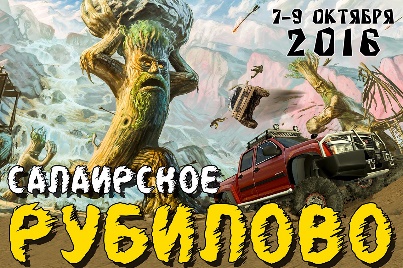 Частный регламенттрофи-рейда «Салаирское рубилово»4 этап Чемпионата Сибири по трофи-рейдам 2016Новосибирская область, Маслянинский район, 7 - 9 октября 2016г.Заезд участников соревнования в базовый лагерьс 16:00Регистрация участников соревнования, административная проверка, техническая инспекция автомобилейс 18:00 до 22:00Регистрация участников соревнования, административная проверка, техническая инспекция автомобилей07:00-09:00Открытие соревнования, брифинг, выдача координат первой временной точки09:15Старт класса ATV, ЭКСТРИМ, ТУРИЗМ 09:45Старт класса СТАНДАРТ10:15 (но не ранее окончания старта классов ATV, ЭК, ТК)Старт класса СТОК, ЭКСПЕДИЦИЯ10:45 (но не ранее окончания старта класса Стандарт)Время на взятие первого обязательного КП для класса СТОК, ЭКСПЕДИЦИЯ2 часа от времени стартаВремя на взятие первого обязательного КП для класса СТАНДАРТ 3 часа от времени стартаВремя на взятие первого обязательного КП для класса ATV, ЭКСТРИМ, ТУРИЗМ4 часа от времени стартаФиниш, сдача флеш-карт класса СТОК, ЭКСПЕДИЦИЯ7 часов от времени стартаФиниш, сдача флеш-карт класса СТАНДАРТ8 часов от времени стартаФиниш, сдача флеш-карт класса ATV, ЭКСТРИМ, ТУРИЗМ9 часов от времени стартаМедицинская или техническая комиссия выборочно любого экипажа с 9:30 до 21:00Горячее питание для участниковс 19:00 до 22:00Баня для участниковс 20:00 до 23:00Публикация предварительных результатов соревнования09:00Прекращение предъявления протестов, претензий10:00Окончательные результаты соревнований11:00Награждение участников, закрытие соревнования.12:00№НарушениеПенализация1Не уплачен стартовый взносотказ в старте2Отсутствие жесткого шлема у участников до стартаотказ в старте3Отказ в размещение обязательной рекламы спонсоров соревнования на автомобилеотказ в старте4Отсутствие жесткого шлема у участников во время гонкинезачет 4 этапа Чемпионата Сибири по трофи-рейдам «СР-2016»5Винчевание за дерево без корозащитной стропыштраф 1500 руб. и незачет 4 этапа Чемпионата Сибири по трофи-рейдам «СР-2016»Повторное нарушение - исключение из ЧС по трофи-рейдам 2016 решением ГСК6Валка живых деревьевштраф 1500 руб. и незачет 4 этапа Чемпионата Сибири по трофи-рейдам «СР-2016»Повторное нарушение - исключение из ЧС по трофи-рейдам 2016 решением ГСК7Не подчинение указаниям судейотказ в старте, незачет 4 этапа Чемпионата Сибири по трофи-рейдам «СР-2016»8Вмешательство в работу судейства во время гонкиотказ в старте, незачет 4 этапа Чемпионата Сибири по трофи-рейдам «СР-2016»9Использование частоты 144,500 МГц (кроме запроса эвакуации либо сообщения о чрезвычайной ситуации)незачет 4 этапа Чемпионата Сибири по трофи-рейдам «СР-2016»10Нанесение вреда сельхозугодиям, лесному массиву, местным жителям, а так же их имуществуштраф в размере нанесённого вреда, исключение из ЧС по трофи-рейдам 2016 решением ГСК11Эвакуация автомобиля с трассы без уведомления организаторовнезачет 4 этапа Чемпионата Сибири по трофи-рейдам «СР-2016»12Разведка трассы до стартанезачет 4 этапа Чемпионата Сибири по трофи-рейдам «СР-2016»13Фальстартнезачет 4 этапа Чемпионата Сибири по трофи-рейдам «СР-2016»14Наличие огнестрельного и травматического оружия во время гонкиисключение из ЧС по трофи-рейдам 201615Умышленное уничтожение КПисключение из ЧС по трофи-рейдам 201616Любые действия, дискредитирующие работу судейской бригады на протяжении всего ЧС по трофи-рейдам 2016исключение из ЧС по трофи-рейдам 201617Алкогольное и наркотическое опьянение во время гонки с момента старта до момента фактического финишаисключение из ЧС по трофи-рейдам 201618Экипаж, прибывший на финиш после окончания нормативного времени (время финиша для каждого класса указано в расписании соревнований «СР-2016» п.2)незачет 4 этапа Чемпионата Сибири по трофи-рейдам «СР-2016».19Не взятие первого КП до окончания нормативного времени (время для каждого класса указано в расписании соревнований «СР-2016» п.2)незачет 4 этапа Чемпионата Сибири по трофи-рейдам «СР-2016».20Движение автомобиля участника по базовому лагерю во время гонкинезачет 4 этапа Чемпионата Сибири по трофи-рейдам «СР-2016».21Мытье автомобиля в водоемах и реках в районе проведения 4 этапа ЧСнезачет 4 этапа Чемпионата Сибири по трофи-рейдам «СР-2016».22Утилизация в грунт отработанных масел и горючих жидкостей на территории проведения 4 этапа ЧСнезачет 4 этапа Чемпионата Сибири по трофи-рейдам «СР-2016».23Наличие на сданной флеш-карте посторонних снимковштраф 1000 руб. или незачет 4 этапа Чемпионата Сибири по трофи-рейдам «СР-2016».